平成29年度スポーツ指導者講習会「メンタルトレーニング講習会～中級編～」要項１　目　　的　　小・中・高校教員、スポーツ指導者等を対象に、メンタルトレーニングとコーチング心理学に基づいた指導力向上についての講習会を通して、指導者の育成能力を高め、山口県全体の競技力向上に結び付ける。２　主　　催　　公益財団法人　山口県体育協会３　後　　援　　山口県教育委員会４　日　　時　　平成29年5月14日（日）　10：00～16：00（受付9：30～）５　会　　場　　山口県セミナーパーク　一般研修棟1階102研修室　　　　　　　　（山口市秋穂二島 1062）６　内　　容　　「メンタルトレーニング・中級編　～ 競技特性を踏まえて ～」　　　　　　　　　① セルフコントロールのための考え方　　　　　　　　　② 気持ちの切りかえ　　　　　　　　　③ 自信を持つ方法７　定　　員　　50名程度８　講　　師　　東海大学 体育学部教授  高妻　容一９　対　　象    ○ 過去開催の講習会または前日開催の講習会参加者・ 小・中・高等学校教員・ 中学、高等学校運動部活動指導者・ 県内競技団体指導者・ スポーツ少年団等小学生のスポーツ指導者・ サポートスタッフ（ドクター、トレーナー、栄養士）・ 指導者を志す方（大学生など）10　参 加 料　　無料11　準 備 物　　軽運動のできる服装、筆記用具12　連絡事項　　・ 昼食は各自でご用意ください。会場に食堂もございます。　　　　　　　　・ 申し込みを確認しましたら、後日参加通知書をメールにて発送します。研修会前までに通知書が届かない場合はご連絡ください。13 申込方法    別紙申込書に必要事項※1  を記入し、メール または ＦＡＸ にて申し込み。別紙申込書はHP ( http://www.yamaguchi-ikagaku.jp ) からもダウンロード可能。※１　氏名、所属または勤務先、TEL、E-mail、住所、専門競技、講習会での質問 等■申し込み〆切    平成29年5月10日（水）まで  （定員になり次第、申し込み終了といたします）■問い合わせ　　　やまぐちスポーツ医・科学サポートセンター（TEL 083-933-4697）　担当：栗原講　師　紹　介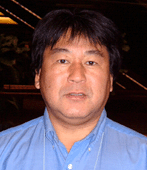 高妻　容一（こうづま　よういち）東海大学 体育学部 競技スポーツ学科 教授様々なアスリートのメンタル面強化について指導を行っている。国際応用スポーツ心理学会、国際スポーツ心理学会など多数の学会に所属し、山口県の国体強化アドバイザー等として幅広く活躍している。現在、日本メンタルトレーニング・応用スポーツ心理学研究会の代表・事務局として、日本におけるメンタルトレーニングの普及に貢献している。取得資格日本スポーツ心理学会認定　スポーツメンタルトレーニング 上級指導士日本メンタルトレーニング・応用スポーツ心理学研究会認定　プロ・コンサルタント空手道６段著書プロ野球選手になりたい人のメンタルトレーニングワークブック　ベースボールマガジン社
新版今すぐ使えるメンタルトレーニング：選手用　ベースボールマガジン社
新版今すぐ使えるメンタルトレーニング：コーチ用　ベースボールマガジン社
イラスト版やさしく学べるメンタルトレーニング入門者用　ベースボールマガジン社
基礎から学ぶメンタルトレーニング　スポーツメンタルトレーニング教本　大修館書店社会人の実践メンタルトレーニング　ベースボールマガジン社
子供の本番力を120％引き出す方法　PHP野球選手のメンタルトレーニング　ベースボール・マガジン社
バスケットボール選手のメンタルトレーニング　ベースボール・マガジン社DVD高妻容一の実践メンタルトレーニング　ベースボールマガジン社
DVDメンタルトレーニン：試合前日・当日用　ジャパンライム
共著･共訳等スポーツメンタルトレーニング指導士活用ガイドブック　ベースボールマガジン社スポーツメンタルトレーニング教本　大修館書店選手と指導者のためのサッカー医学　日本サッカー協会：金原出版大リーグのメンタルトレーニング　ベースボールマガジン社トップレベルのメンタルトレーニング　ベースボールマガジン社スポーツメンタルの専門家育成教科書　東海大学印刷業務課出版メンタルタフネス読本　朝日新聞社格闘技精神革命　福昌堂リアルファイター肉体改造ブック　辰巳出版『心』の仕事　アクロス編集部コーチングの心理Q＆A　不昧堂出版送信先　   FAX ０８３－９３３－４６９9（公財）山口県体育協会　やまぐちスポーツ医・科学サポートセンター平成２9年度スポーツ指導者講習会「メンタルトレーニング講習会～中級編～」申込書※申込書に記載された個人情報は、本事業実施の目的以外には、一切使用いたしません。（フリガナ）氏　名（フリガナ）氏　名所　属・勤　務　先連　絡　先※ 後日連絡をさせていただくことがありますので、必ずご記入下さい（ＴＥＬ）（メールアドレス）※携帯のアドレスの場合は、@yamaguchi-ikagaku.jpからのメールが届くように設定をお願いします。住　所〒上記の住所が該当する方に○をしてください（　・自宅　　　　・勤務先　）過去の指導者講習会「メンタルトレーニング」への参加回数ある　　　　・　　　　前日（初級編）が初めて参加過去の指導者講習会「メンタルトレーニング」への参加回数　　　　　　　　　今回が（　　　　）回目の参加。指導している競技担当学年（小学校教員）講習会で知りたいこと現在の指導の課題質問　等ありましたらご記入ください